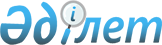 О реорганизации республиканских государственных учреждений Министерства культуры и спорта Республики КазахстанПостановление Правительства Республики Казахстан от 24 июля 2015 года № 585.
      Правительство Республики Казахстан ПОСТАНОВЛЯЕТ:
      1. Реорганизовать путем преобразования республиканские государственные учреждения Министерства культуры и спорта Республики Казахстан в республиканские государственные казенные предприятия Министерства культуры и спорта Республики Казахстан (далее - предприятия) согласно приложению.
      2. Определить:
      1) уполномоченным органом соответствующей отрасли в отношении предприятий Министерство культуры и спорта Республики Казахстан;
      2) основным предметом деятельности предприятий деятельность в сфере культуры.
      3. Министерству культуры и спорта Республики Казахстан в установленном законодательством порядке обеспечить:
      1) представление на утверждение в Комитет государственного имущества и приватизации Министерства финансов Республики Казахстан уставов предприятий; 
      2) государственную регистрацию предприятий в органах юстиции; 
      3) принятие иных мер, вытекающих из настоящего постановления. 
      4. Утвердить прилагаемые изменения и дополнения, которые вносятся в некоторые решения Правительства Республики Казахстан. 
      5. Настоящее постановление вводится в действие со дня его подписания.  Перечень
реорганизуемых государственных учреждений
      1. Республиканское государственное учреждение "Отрарский государственный археологический заповедник-музей" Министерства культуры и спорта Республики Казахстан в Республиканское государственное казенное предприятие "Отрарский государственный археологический заповедник-музей" Министерства культуры и спорта Республики Казахстан. 
      2. Республиканское государственное учреждение "Национальный историко-культурный и природный заповедник-музей "Улытау" Министерства культуры и спорта Республики Казахстан в Республиканское государственное казенное предприятие "Национальный историко-культурный и природный заповедник-музей "Улытау" Министерства культуры и спорта Республики Казахстан. 
      3. Республиканское государственное учреждение "Государственный историко-культурный заповедник-музей "Азрет-Султан" Министерства культуры и спорта Республики Казахстан в Республиканское государственное казенное предприятие "Государственный историко-культурный заповедник-музей "Азрет-Султан" Министерства культуры и спорта Республики Казахстан. 
      4. Республиканское государственное учреждение "Государственный историко-культурный и литературно-мемориальный заповедник-музей Абая "Жидебай-Борили" Министерства культуры и спорта Республики Казахстан в Республиканское государственное казенное предприятие "Государственный историко-культурный и литературно-мемориальный заповедник-музей Абая "Жидебай-Борили" Министерства культуры и спорта Республики Казахстан.
      5. Республиканское государственное учреждение "Государственный историко-культурный заповедник-музей "Памятники древнего Тараза" Министерства культуры и спорта Республики Казахстан в Республиканское государственное казенное предприятие "Государственный историко-культурный заповедник-музей "Памятники древнего Тараза" Министерства культуры и спорта Республики Казахстан.
      6. Республиканское государственное учреждение "Государственный историко-культурный и природный заповедник-музей "Танбалы" Министерства культуры и спорта Республики Казахстан в Республиканское государственное казенное предприятие "Государственный историко-культурный и природный заповедник-музей "Танбалы" Министерства культуры и спорта Республики Казахстан. Изменения и дополнения, которые вносятся в некоторые решения
Правительства Республики Казахстан
      1. Утратил силу постановлением Правительства РК от 28.08.2015 № 683.
      2. В постановлении Правительства Республики Казахстан от 15 апреля 2008 года № 339 "Об утверждении лимитов штатной численности министерств и иных центральных исполнительных органов с учетом численности их территориальных органов и подведомственных им государственных учреждений": 
      в лимитах штатной численности министерств и иных центральных исполнительных органов с учетом численности их территориальных органов и подведомственных им государственных учреждений, утвержденных указанным постановлением:
      в разделе 3: 
      в строке "Министерство культуры и спорта Республики Казахстан с учетом подведомственных ему государственных учреждений, в том числе:" цифры "3768" заменить цифрами "3534";
      в строке "государственные учреждения, подведомственные Министерству культуры и спорта Республики Казахстан, в том числе:" цифры "3482" заменить цифрами "3248";
      подпункты 1), 2), 3), 4), 5) и 6) исключить.
      3. Утратил силу постановлением Правительства РК от 31.05.2016 № 322.
      4. Утратил силу постановлением Правительства РК от 04.10.2023 № 865.


					© 2012. РГП на ПХВ «Институт законодательства и правовой информации Республики Казахстан» Министерства юстиции Республики Казахстан
				
Премьер-Министр
Республики Казахстан
К. МасимовПриложение
к постановлению Правительства
Республики Казахстан
от 24 июля 2015 года № 585Утверждены
постановлением Правительства
Республики Казахстан
от 24 июля 2015 года № 585